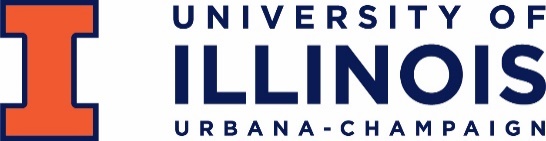 Proposal to the Senate Educational Policy Committee
to Rename a Unit
CURRENT UNIT NAME:SPONSOR NAME:SPONSOR EMAIL:COLLEGE CONTACT (for units housed within a College):COLLEGE CONTACT EMAIL: TITLE OF PROPOSAL: Proposal to Rename the ____________________________ in 
                                                                                                                          (name of unit)
________________________________________________________________________
		                       (name of entity that houses the unit, if applicable)DESIRED EFFECTIVE DATE: 
JUSTIFICATION:BUDGETARY IMPLICATIONS: 
A. What are the budgetary implications? 
B. Will budget lines be transferred? RENAMING IMPLICATIONS: (Are there other campus units with similar names or otherwise closely related (e.g., joint programs or cross-listed courses), or units that might be impacted in other ways with the renaming? If so, have they been informed of this proposal? If yes, document and attach your communication with them.):SUMMARY OF PROCESS:Process to come to the decision.Process of the unit’s faculty approval.  Public hearing synopsis.Process to implement the unit renaming.   
GOVERNANCE PROCESS: (List the governance levels supporting this proposal in the unit and/or College and the votes taken at each level (see Statues, Article VIII, Section IV and Senate Bylaws, Part D., Section 8. C).:

ADDENDUM (List all addenda for this proposal that will be attached, e.g. public hearing announcements and meeting minutes, FAQ public document, University Library Impact Letter, letters of support, new Bylaws, other written communication, etc.):
STATEMENT FOR THE ACADEMIC CATALOG (If there is text in the Academic Catalog, http://catalog.illinois.edu/, that will need to be updated as a result of this request, please list the URL(s) of the page(s) and the text to update.):


______________________________________________________________________________CAMPUS WORKFLOW NOTIFICATION  ___________________________________________________	______________________
Unit Representative Name and Signature				Date___________________________________________________	______________________
College Representative Name and Signature				Date___________________________________________________	______________________
Provost Representative  						Date___________________________________________________	______________________
Educational Policy Committee Representative			Date